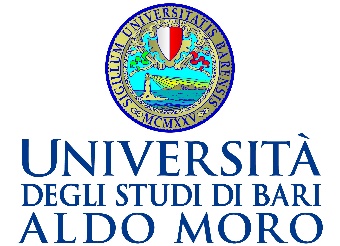 Principali informazioni sull’insegnamentoPrincipali informazioni sull’insegnamentoPrincipali informazioni sull’insegnamentoDenominazione dell’insegnamentoProva di Idoneità – Livello B2Prova di Idoneità – Livello B2Corso di studioScienze della Formazione PrimariaScienze della Formazione PrimariaAnno di corso5° Anno5° AnnoCrediti formativi universitari (CFU) / European Credit Transfer and Accumulation System (ECTS):Crediti formativi universitari (CFU) / European Credit Transfer and Accumulation System (ECTS):2SSD L-LIN/12 L-LIN/12Lingua di erogazione Inglese InglesePeriodo di erogazioneSecondo SemestreSecondo SemestreObbligo di frequenza Sì SìDocenteNome e cognomeRosita Belinda MaglieIndirizzo mailrosita.maglie@uniba.itTelefono0805714735SedePalazzo Chiaia Napolitano, piano 3, stanza 315  Sede virtualePiattaforma Teams. Codice: 9z4kr8pRicevimento (giorni, orari e modalità)Mercoledì 10-11. Può cambiare in base agli orari delle lezioni e ad esigenze specifiche della docente o degli studenti e delle studentesse.SyllabusObiettivi formativiConseguimento dell’idoneità livello B2 per insegnare la lingua inglese nella scuola dell’infanzia e nella scuola primaria.PrerequisitiConseguimento dell’idoneità del laboratorio di lingua inglese precedente; Conoscenza dell’inglese (livello Level B2) Contenuti di insegnamento (Programma)Insegnare a (piccoli/e) discenti: differenze tra lingua materna e lingua straniera; differenze tra discenti di scuola dell’infanzie e di scuola primaria; come iniziare e come finire una lezione in inglese; come organizzare una classe (istruzioni giornaliere). Ascoltare e Fare: dare istruzioni in inglese (sitting down and standing up; moving around); ascoltare e indentificare per uno sviluppo linguistico e per una consapevolezza grammaticale; Ascoltare e fare – Total Physical Response; Ascoltare ed eseguire – Mimare: Ascoltare e giochi che prevedono una risposta (attività di vero/falso; Simon says). Ascoltare e fare: ascoltare e colorare; ascoltare e disegnare; ascoltare e realizzare cartoline di auguri. Parlare con un supporto: utilizzare frasi della vita scolastica quotidiana; dire brevi poesie; cantare canzoni per praticare la pronuncia, stress e intonazione; praticare il nuovo lessico acquisito; giocare a giochi linguistici; praticare la pronuncia di nuovi suoni acquisiti. Parlare con più autonomia: Sviluppo cognitivo e apprendimento linguistico; imparare a parlare con più autonomia – elicitare il racconto della propria vita personale (famiglia, hobbies ecc.) Attività di speaking; Attività di speaking in gruppi. Leggere in Inglese: Iniziare a leggere; dallo speaking alla lettura – come aiutare al riconoscimento del suono e della parola; come aiutare al riconoscimento di una frase; come aiutare a leggere autonomamente per trovare un’informazione nel testo. Scrivere in Inglese: imparare e fare pratica dell’alfabeto inglese; dallo speaking alla scrittura e dalla lettura alla scrittura (memory games, fare una lista ecc.); Scrivere in gruppo; scrittura libera. Leggere e Raccontare storie: il valore delle storie; raccontare una nuova storia con l’ausilio di flashcards/mimo/intonazione; leggere una storia a (piccoli/e) discenti attraverso domande/prompts; como raccontare di nuovo la stessa storia (da una prospettiva diversa; a memoria ecc.). Attività legate ad una storia raccontata e/o letta: attività da svolgere dopo la lettura/racconto di una storia; a story project work (realizzazione e correzione) Attività di Planning: come aiutare i/le discenti a imparare e a migliorare; utilizzo del libro di testo; lesson planning.Testi di riferimento English for Primary Teachers – A Handbook of Activities and classroom language by Mary Slattery and Jane Willis. Oxford: OUPNote ai testi di riferimentoQuesto libro è una guida facile da usare per insegnare l'inglese ai/alle discenti delle classi dell’infanzia e della primaria. Offre consigli e suggerimenti pratici per l'insegnamento, rafforzando al contempo la fiducia dei/delle (futuri/e) insegnanti nella loro capacità di utilizzare l'inglese in classe in modo efficace.  Il CD audio fornisce esempi di lingua provenienti da reali esperienze di vita scolastica.Organizzazione della didatticaOrganizzazione della didatticaOreOreOreOreOreTotaliDidattica frontaleDidattica frontalePratica (laboratorio, campo, esercitazione, altro)Studio individuale30101020 A discrezione del/lla discenteCFU/ETCSCFU/ETCSCFU/ETCSCFU/ETCSCFU/ETCS20.50.51.5A discrezione del/lla discenteMetodi didatticiLezione Frontale, Lezione Dialogata, Lavoro di Gruppo, Analisi del Problema, Risoluzione del Problema, Apprendimento Cooperativo, Inversione di Ruoli Studente-Docente, Blog didattico creato ad hoc.Risultati di apprendimento previstiConoscenza e capacità di comprensioneComprensione. Ascolto. Il/la discente riesce a capire discorsi di una certa lunghezza e conferenze e a seguire argomentazioni anche complesse purché il tema sia relativamente familiare. Lettura. Riesce a leggere articoli e relazioni su questioni d’attualità in cui l’autore/autrice prende posizione ed esprime un punto di vista determinato.Conoscenza e capacità di comprensione applicateRiesce a capire la maggior parte dei notiziari e delle trasmissioni TV che riguardano fatti d’attualità e la maggior parte dei film in lingua standard. Riesce a comprendere un testo narrativo contemporaneo.Competenze trasversaliAutonomia di giudizio- Riesce a partecipare attivamente a una discussione in contesti familiari, esponendo e sostenendo le proprie opinioni. Abilità comunicative- Riesce a esprimersi in modo chiaro e articolato su una vasta gamma di argomenti che gli/le interessano. Riesce a esprimere un’opinione su un argomento d’attualità, indicando vantaggi e svantaggi delle diverse opzioni. Capacità di apprendere in modo autonomo- Riesce a scrivere testi chiari e articolati su un’ampia gamma di argomenti che gli/le interessano. Riesce a scrivere saggi e relazioni, fornendo informazioni e ragioni a favore o contro una determinata opinione. Riesce a scrivere lettere e e-mail rendendo evidente il significato che attribuisce personalmente agli avvenimenti e alle esperienze.ValutazioneModalità di verifica dell’apprendimentoL’esame di profitto prevede un test scritto e un colloquio che possono essere sostenuti nelle date previste nel calendario di esame.Criteri di valutazioneL’esame di profitto prevede un test scritto, a fine laboratorio, che mira a verificare il livello di padronanza dei contenuti e metodi illustrati durante il laboratorio. Inoltre, a tale prova, segue un colloquio su argomenti che non sono oggetto della prova scritta e che mira a valutare la capacità di esporre i contenuti oralmente e di ragionamento critico sulla lesson plan realizzata.Criteri di misurazione dell'apprendimento e di attribuzione del voto finaleRiferimenti teorico-pratici e uso appropriato del lessico accademico in lingua ingleseAltroProve in itinere: per migliorare le competenze comunicative, la scrittura e l’ascolto.